Professional objectivesIn my professional future I intend to apply my academic knowledge in foreign languages and 2-year experience in translation to deliver competent, reliable and high-profile translations with a detail-focused approach in my specialization fields. At the same time I aim to expand my expertise in new technical fields (marketing, economics, law), but also in cultural fields (art, history, culinary, publishing & games industry, captioning)SkillsWork experienceTRANSLATOR – Words & Bytes S.n.c., Bologna (BO) – Jul 2015 - PresentTranslation and proof-reading of medical/pharmaceutical, technical, IT, engineering texts, IFU's and software localizationCollaboration with international leading companies and with highly influent translation agenciesDeep knowledge of main CAT Tools: Trados Studio, Translation Workspace, XTM, SDLX, Deja-vuEducationMASTER’S DEGREE IN LANGUAGES, grade: 110/110 – University of Modena and Reggio Emilia – 2012 - 2015Master’s degree in Languages, Culture, Communication: English, German, Russian, Translation Studies and Linguistics	Dissertation on the Italian translation of the German castle “Burg Eltz” Web page with corpora.STUDENT EXCHANGE PROGRAMme ERASMUS – Friedrich Alexander Universität Erlangen-Nürnberg – 2009 - 2010European Union student exchange programme “Erasmus” of 1 year in Erlangen (Germany), with 11 exams passed.BACHELOR’S DEGREE IN LANGUAGES, GRADE 108/110 – University of Modena and Reggio Emilia – 2008 - 2012Bachelor’s Degree in European Languages and Cultures: English, German, Spanish, Translation Studies and Linguistics Dissertation on the Italian translation of the German novel “Der Steinerne Markgraf” by Ines Schäfer.HIGH SCHOOL DIPLOMA, GRADE 96/100 – Business and Technical Institute “G. Salvemini”, Bologna, Italy – 2003 - 2008 Degree in European Languages and Cultures: English, German, Spanis, Translation Studies and Linguistics  Dissertation on the Italian translation of the German novel “Der Steinerne Markgraf” by Ines Schäfer.I authorise the handling of my personal data pursuant to the Personal Data Protection Code – Legislative Decree n. 196/2003.CAMILLA SGHINOLFITRANSLATOR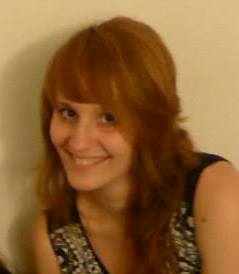 Personal informationTel.: +39 333 11 56 169E-mail: camilla.sghinolfi@gmail.comAddress: Viale della Costituzione 68/1, Monteveglio (BO)Skype: camilla7510  | LinkedIn: Camilla SghinolfiBirth date: 01/12/1989Language pairs:Specialization fields:English – Italian (Specialization in medical, IT, technical texts; all subjects)Medical/pharmaceutical: clinical trials, interviews/surveys, medical equipment IFU’s and user manuals, training coursesGerman – Italian (Specialization in medical, IT, technical texts; all subjects)Technical/engineering: IFU’s and user manuals, training courses, product catalogues, brochuresSpanish – Italian (Occasionally: all subjects)Technology/IT: software localization, IFU’s and user manuals, training courses, newslettersOccasionally: marketing, fashion, cosmetics, veterinary, food industryProofreading & Website review: all subjectsLanguagesLanguagesTranslation & ITEnglish:       C2 level / mother tongue knowledgeEnglish:       C2 level / mother tongue knowledgeCAT Tools: deep knowledge of main CAT Tools:Modena University Proficiency examTrados Studio, SDLX, Translation Workspace, Translation German:     C1 level / advanced-mother tongue knowledgeGerman:     C1 level / advanced-mother tongue knowledgeWorkbench, Deja-Vu, XTMModena University Proficiency examSpanish:      B2 level / advanced knowledgeSpanish:      B2 level / advanced knowledgeDELE B2 Exam at the Instituto Cervantes, Bologna, ItalyRussian:      A1 level / basic knowledgeItalian:        mother tongueRussian:      A1 level / basic knowledgeItalian:        mother tongueExcellent IT skills: OS, MS Office, Web browsers, e-mail programmes, social media